                                                                     (наименование организации)О введении обновленных ФГОС СОО в 2023-2024 учебном годуВ соответствии с приказом Министерства просвещения Российской Федерации от 12.08.2022 № 732 «О внесении изменений в федеральный государственный образовательный стандарт среднего  общего образования, утвержденным приказом Министерства образования и науки Российской Федерации от 17 мая 2012 г. №413», информационно-разъяснительным письмом об основных изменениях, внесенных в  федеральный государственный образовательный стандарт среднего  общего образования от 17.11.2022 № 03-1889, в целях организованного введения обновленных ФГОС СОО, приказываю:МКУ «»Центр по учебно-методической работе и материально-техническому обеспечению в сфере образования»:организовать подготовку и обеспечить введение обновленных ФГОС СОО в 10 классах общеобразовательных организаций в 2023-2024 учебном году; обеспечить консультативную и методическую поддержку по вопросам реализации ООП СОО по обновленным ФГОС СОО;организовать и обеспечить курсовую подготовку педагогических и руководящих работников, направленную на повышение компетентности в вопросах введения и реализации новых  ФГОС СОО;провести промежуточный мониторинг готовности общеобразовательных организаций к введению обновленных ФГОС СОО  в срок до 1 апреля 2023г.2.	Утвердить план мероприятий по обеспечению введения обновленных ФГОС СОО в 2023-2024 учебном году согласно приложению № 1.3.  Руководителям общеобразовательных организаций:3.1. организовать и обеспечить введение и реализацию   обновленных ФГОС СОО с 1 сентября 2023 года;3.2. создать рабочую группу по обеспечению введения обновленных ФГОС СОО; 3.3. разработать в срок до 24.03.2023 «дорожные карты» по обеспечению введения и реализации обновленных ФГОС СОО в 2023-2024 учебном году и обеспечить их исполнение;3.4. обеспечить:3.4.1. проведение просветительских  мероприятий для участников образовательного процесса по вопросам введения обновленных ФГОС СОО;3.4.2. повышение квалификации педагогических и руководящих работников по вопросам обновленных ФГОС СОО;3.4.3. проведение самодиагностики   готовности к введению обновленных ФГОС СОО;3.4.4. участие в проведении мониторингов  готовности к введению обновленных ФГОС СОО          4.Контроль за исполнением данного приказа возложить на заместителя начальника по учебно – воспитательной работе.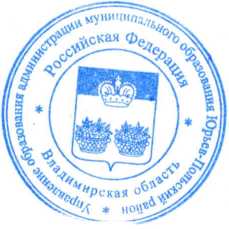 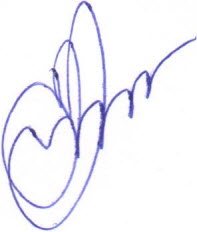 Заместитель главы администрациипо социальным вопросам,начальник управления образования                                                 А.В.МиловскийПриложение №1к приказу управления образованияот 17.03.2023 № 129План мероприятий по обеспечению  введения обновленного федерального государственного образовательного стандарта среднего общего образования в 10 классах  общеобразовательных организаций в 2023-2024 учебном годуФорма по ОКУДФорма по ОКУД0301005Управление образования администрации муниципального образованияЮрьев-Польский районУправление образования администрации муниципального образованияЮрьев-Польский районпо ОКПОНомер документаДата составленияПРИКАЗ12917.03.2023№п/пМероприятиеСрок исполненияОжидаемые результатыОтветственные1 Нормативно-правовое  обеспечение введения обновленных ФГОС СООНормативно-правовое  обеспечение введения обновленных ФГОС СООНормативно-правовое  обеспечение введения обновленных ФГОС СООНормативно-правовое  обеспечение введения обновленных ФГОС СОО1.1. Формирование банка нормативно-правовых документов федерального, регионального, муниципального уровней, обеспечивающих переход на обновленные ФГОС СОО  до 01.09.2023г. Банк нормативно-правовых документов федерального, регионального, муниципального уровней, обеспечивающих переход на обновленные ФГОС СООПетрова Н.В.,  руководители ОО1.2. Приведение нормативно-правовой базы общеобразовательных организаций в соответствии с требованиями обновленных ФГОС СОО до 01.06.2023г.Наличие нормативно-правовой базы, обеспечивающей условия реализации обновленных.  Наличие  необходимых локальных актов на уровне ОО для введения и реализации  обновленных ФГОС СОО Руководители ОО1.3. Приведение в соответствие с требованиями обновленного ФГОС должностных инструкций (при необходимости)до 01.06.2023г.Утвержденные должностные инструкции работников Петрова Н.В.,  руководители ОО2 Организационное обеспечение введения обновленных ФГОС СОООрганизационное обеспечение введения обновленных ФГОС СОООрганизационное обеспечение введения обновленных ФГОС СОООрганизационное обеспечение введения обновленных ФГОС СОО2.1. Создание рабочей группы по обеспечению перехода на обновленные  ФГОС СОО  на уровне муниципалитета и общеобразовательной организации февраль-март 2023 г.Наличие приказа о создании рабочей группы  Петрова Н.В.,  руководители ОО2.2. Участие в региональном мониторинге готовности общеобразовательных организаций к введению обновленных ФГОС СОО март 2023г.Участие 100% общеобразовательных организаций, реализующих программы СООГоринова С.А., руководители ОО2.3. Проведение                 совещаний  руководителей, заместителей директоров по УВР по вопросам введения и реализации обновленных ФГОС СОО март, сентябрь 2023г.Повышение       уровня компетентности руководящих  работников ОО   по вопросам обновленных ФГОС СОО Петрова Н.В.,Горинова С.А.2.4. Проведение                 совещаний, педсоветов с педагогами  по вопросам введения и реализации обновленных ФГОС СОО март, август 2023г.Повышение       уровня компетентности педагогических              работников ОО   по вопросам обновленных ФГОС СОО Руководители ОО2.5. Разработка учебных планов, календарных графиков, планов внеурочной деятельностимай-июнь 2023гНаличие утвержденных учебных планов, календарных графиков, планов внеурочной деятельностиРуководители ОО2.6.Разработка рабочих программ учебных предметов в соответствие с требованиями обновленного ФГОС СОО в онлайн-конструкторе на портале «Единое содержание общего образования» до 15.08.2023г.Наличие  рабочих программ учебных предметов с получением федерального ID номера Руководители ОО3 Методическое и кадровое обеспечение введения обновленных ФГОС СООМетодическое и кадровое обеспечение введения обновленных ФГОС СООМетодическое и кадровое обеспечение введения обновленных ФГОС СООМетодическое и кадровое обеспечение введения обновленных ФГОС СОО3.1. Участие в федеральных, региональных семинарах, вебинарах, совещаниях,  конференциях по вопросам введения и реализации обновленного ФГОС в течение всего периодаМетодические рекомендации, направленные на введение и реализацию обновленного ФГОС СОО Горинова С.А., руководители ОО3.2. Проведение мероприятий, направленных на повышение компетентности педагогических              работников по вопросам введения и реализации обновленного ФГОС СОО в течение всего периодаПлан методической работыГоринова С.А., руководители ОО, руководители РМО3.3. Анализ кадрового обеспечения реализации обновленных ФГОС СОО, повышение квалификации педагогических и руководящих работников  в связи с введением обновленного ФГОС СООмарт-апрель2023г.Анализ готовности ОО к введению обновленного ФГОС СОО, заявка на обучение  педагогических и руководящих работников  по вопросам обновленных ФГОСГоринова С.А., руководители ОО3.4.Обеспечение  консультационной и методической поддержки   педагогических работников  по вопросам введения обновленного ФГОС СОО. в течение всего периодаПлан методической работыГоринова С.А., руководители ОО, руководители РМО4Информационное обеспечение введения обновленных ФГОС СООИнформационное обеспечение введения обновленных ФГОС СООИнформационное обеспечение введения обновленных ФГОС СООИнформационное обеспечение введения обновленных ФГОС СОО4.1. Размещение на сайтах управления образования,  общеобразовательных организаций документов разных уровней, обеспечивающих переход на обновленные ФГОС СОО в течение всего периодаИнформация по сопровождению введения обновленного ФГОС СОО  на сайтах Петрова Н.В.,    руководители ОО4.2. Информирование 	родительской общественности  о введении обновленных ФГОС СОО до 01.09.2023гСайт, страницы в социальных сетях ОО, 	протоколы 	родительских 	собраний (общешкольного и классного). Руководители ОО4.3Размещение на сайте управления образования горячей линии по вопросам реализации обновленных ФГОСдо 01.09.2023гОткрыта горячая линияГоринова С.А.5 Материально-техническое обеспечение введения обновленных ФГОС СООМатериально-техническое обеспечение введения обновленных ФГОС СООМатериально-техническое обеспечение введения обновленных ФГОС СООМатериально-техническое обеспечение введения обновленных ФГОС СОО5.1. Анализ оснащенности образовательной деятельности и оборудования учебных помещений на предмет соответствия требованиям обновленных ФГОС СОО апрель, октябрь 2023Анализ готовности ОО к введению обновленных ФГОС СОО и ФОП СОО Руководители ОО5.2. Обеспечение общеобразовательных организаций учебной и учебно-методической литературой (в том числе ЭФУ) в соответствии с требованиями обновленных ФГОС СОО март, ноябрь 2023гОбеспеченность фонда школьных библиотек учебной и учебно-методической литературой. Формирование заказа на учебники. Горинова С.А., руководители ОО5.3. Обеспечение доступа ОО к электронным ресурсам, размещенным на учебных порталах в сети ИнтернетПостоянноОбеспечен доступ ОО к электронным ресурсам, размещенным на учебных порталах в сети ИнтернетРуководители ОО